THE CHURCH OF THE GOOD SHEPHERD4401 MATILDA AVENUEBRONX, NY 10470The Church of the Good Shepherd, an Episcopal Church in the Anglican Communion, is a culturally-diverse and multi-generational congregation. We are a beacon of God’s love and compassion, striving to spread the Gospel beyond the door of our Church.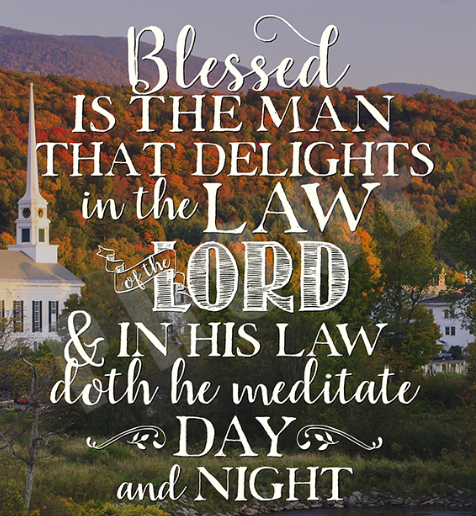 Thirteenth Sunday After PentecostSunday September 8th, 20197:45AM & 9:00AMThirteenth Sunday After Pentecost                                                             7:45AM & 9:00AMSeptember 8th, 2019Prelude                                     			                     War March of the Priests--Felix MendelssohnThe Processional         82 Hymnal #372                           	 Praise To The Living God THE LITURGY OF THE WORD                    (The service begins on page 355 of the Book of Common Prayer)The Gloria            					The Collect					                             	         BCP, Page 233 The First Reading	                 Deuteronomy 30:15-20			   Psalm 1			                (Metrical Setting)			                        Insert				                                	  	The Epistle	             	         Philemon 1-21                   The Sequence                                 Steel Pan                      			    O Happy DayThe Holy Gospel	               	         Luke 14:25-33		         Reverend Joanne Izzo                           The Sequence   The Sermon       82 HYMNAL # 711                                                                                       Seek Ye FirstThe Nicene Creed									     BCP, Page 358Prayers of the People                   						               BCP, Page 387Confession											     BCP, Page 360The Peace                                    Let There Be Peace On Earth              Insert in HymnalAnthem				    					 Come, Be Joyful – Mozart/HopsonTHE GREAT THANKSGIVINGThe Offertory         82 Hymnal #438            Tell Out My Soul the Greatness of the LordOld 100th 82 Hymnal #380 (vs. 3)	 From All that Dwell Below the SkiesThe Eucharistic Prayer A	BCP, Page 361The Sanctus		The Lord’s Prayer LEVAS                                                                                              Agnus Dei 82 Hymnal (S-61) The Breaking of the BreadHymn	“I am not worthy, Holy Lord…”	Insert in HymnalYouth Hymn    LEVAS #95                                                                      O How I Love JesusCommunion Hymns:  LEVAS #144                                                   I Can Hear My Savior Calling   LEVAS #145                                                 Have Thine Own Way Lord  LEVAS #74                                                  Jesu Jesu Fill Us with Your LoveSelection				      Amazing GracePost Communion Prayer	   BCP, Page 365FINAL BLESSINGGreetings and AnnouncementsRecessional                                          He Leadeth Me 					            InsertDISMISSALPostlude 								  We are Marching to the Light of God THE EUCHARISTIC INTENTIONSTHE SANCTUARY LAMP burns to the honor and glory of God and in intercession for peace in the Middle East and throughout the world.THE EUCHARISTIC CANDLES burn to the honor and glory of God and in Intercession for victims of Dorian.THE BREAD AND WINE have been given to the honor and glory of God and in Intercession for all those who lost their lives on 9/11.We continue in prayer for the aged and infirmed, for the sick and suffering especially ill:We remember in prayers our service men and women:The Good Shepherd family extends a warm welcome to you visiting with us today.  We pray that our worship will be a source of spiritual inspiration.  If you do not have a church home, we invite you to join our faith community. Whoever you are wherever you are on your faith journey there is a place for you here. PLEASE JOIN US DOWNSTAIRS FOR FELLOWSHIP AFTER THE SERVICE.ANNOUNCEMENTS AND NOTICESBible Study Wednesdays at 7:30pm Homecoming will be on Sunday, September 15th. We will have one service at 9am.The Family Events Committee invites you to a Saturday Matinee at Hunterdon Hills Playhouse in NJ on Saturday, October 5, 2019.  Bus leaves 8:00 a.m.Ticket cost of $120 includes show entitled “Barefoot In The Park”, Lunch Entree and bus fare.  Payment plan available.  Make your reservation with any member of Family Events Comm.The No Battle Should Be Fought Alone organization invites you to its 4th Annual Dinner Dance Gala on Friday, October 18th. Tickets are $100 per person and are now available. Contact Dawnette Westcarr-Dillon at 347-582-1058 or Nicole Westcarr at 646-436-0094.Attention!! Medicare & Medicaid Beneficiaries, by Federal law “Notice of Change” Booklets are mailed out in September, to reach you on/or before 9/30/19. In this booklet is a comparison of your 2019 vs 2020 Medicare plans. Focus!! on the changes to your Health benefits, that are important to you. Example: “Is your Doctor or Hospital still in the plans NETWORK?”              Mr. Winston Codner, will be doing Medicare workshops in October & November -  any questions you can reach him at 914-239-3798.All requests for Eucharistic Intentions should be given to Karen Reid-Brown (347-658-7773) by the Thursday before the desired date.Donations for Memorials, Thanksgiving, Celebrations – Flowers for the altar:$50.00 per bouquet, Bread & Wine: $25.00, Eucharistic Candles: $25.00DAILY DEVOTION9/8/19 – 9/15/19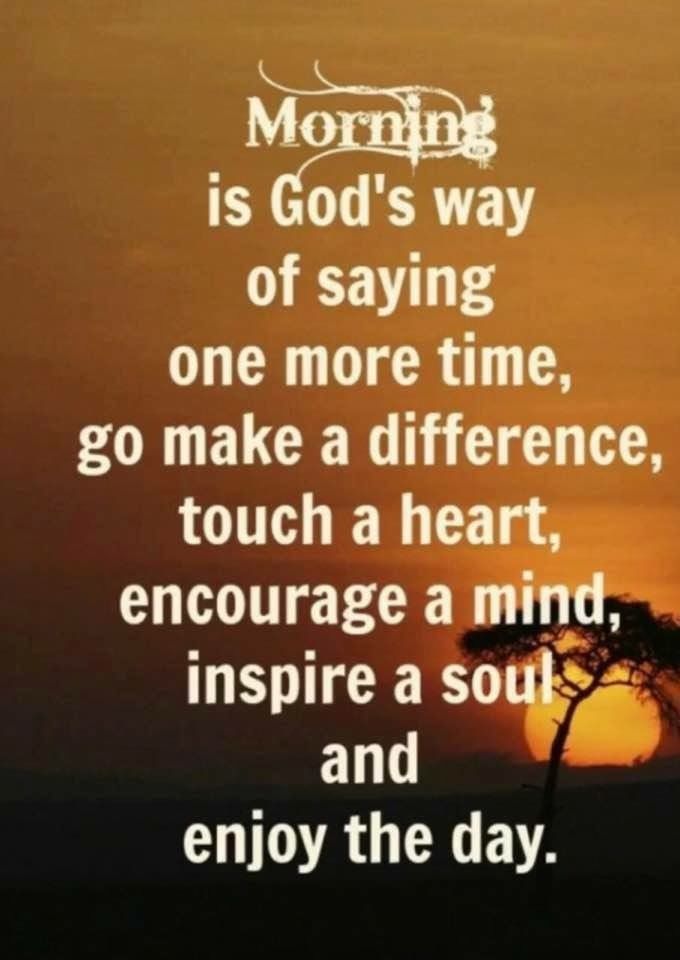 Regular Liturgical Schedule	  8:00AM       Sunday                                                                      Low Mass 	 10:00AM 	  Sunday		          Eucharist		                    High Mass	10:00AM	  Sunday		       Sunday School                                  First Sunday                                          Anointing of the Sick                           Second Sunday	   	                                   Youth Sunday                           Third Sunday		                	ECW Corporate Communion                           Fourth Sunday		                Men's Group Corporate CommunionOrganizational MeetingsThursday		Senior Group 	   11:00AM-3:00PM                                   Friday           Steel Orchestra       6:30PM-8:00PMFourth Saturday	 Episcopal Church Women       12:00-2:00PMARRANGEMENT FOR BAPTISM, FUNERALS, WEDDINGS, CONFESSION - BY APPOINTMENT ONLY*** Prayer Power Line***718-231-1110; 347-873-0477; 917-543-0307; 347-928-9111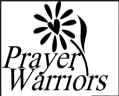 The Reverend Joanne Izzo, STM Interim Priest in ChargeChalicist: Mr. Balwin ReidUshers: Mr. Raymond Daly, Mr. Desmond Allen, Ms. Dawn Witter Mrs. Marleene LarrierOffice Hours by appointment:Sundays after mass until 3pmWednesdays 2pm-6pmPhone & Fax (718)-324-2347E-Mail Address:  goodshepherdchurchbronx@ymail.com            Website:  http://www.thechurchofthegoodshepherdbronx.orgIN CASE OF ANY EMERGENCY OR NEED TO ARRANGE A FUNERAL, PASTORAL VISIT CONTACT: Lorna Grant, Sr Warden @917-208-9417 or      Marlene Walsh, Jr Warden @347-332-9440DonaldElaineEsther LevineEvol Graham	Evelyn Rich	Faye MooreFrancesca               Gloria BarrettGloria W. GussianoHyacinthJaneJoanJoanKhadad Jones Kyleigh RichardsLillieMarieMerline HeathNajee BurnettePuelie WilsonPhyllisRandy JonesSean JohnsonStafford MurraySylviaVivienne HolmesYvonne ZenDATEMORNING PRAYEREVENING PRAYER9/8/19Psalms 63:1-8(9-11); 981 Kings 12:21-33Acts 4:18-31Psalms 103Job 25:1-6, 27:1-6John 10:31-429/9/19Psalms 41, 521 Kings 13:1-10Philippians 1:1-11Psalm 44Job 32:1-10, 19---33:1, 19-28Mark 15:40-479/10/19Psalms 451 Kings 16:2-34Philippians 1:12-30Psalms 47, 48Job 29:1-20Mark 16:1-8(9-20)9/11/19Psalm 119:49-721 Kings 17:1-24Philippians 2:1-11Psalms 49, [53]Job 29:1; 30:1-2, 16-31Matthew 2:1-129/12/19Psalm 501 Kings 18:1-19Philippians 2:12-30Psalm [59, 60] or 93, 96Job 29:1, 31:1-23Matthew 2:13-239/13/19Psalms 40, 541 Kings 18:20-40Philippians 3:1-16Psalm 46, 871 Kings 8:22-30Ephesians 2:11-229/14/19Psalms 66Numbers 21:4-9John 3:11-17Psalms 118Genesis 3:1-151 Peter 3:17-229/15/19Psalms 24, 291 Kings 19:8-21Acts 5:34-42Psalms 8, 84Job 38:1, 18-41John 11:45-57